„Топлофикация София” ЕАД обявяваОбществена поръчка чрез събиране на оферти с обява по реда на чл. 20, ал. 3, т. 2 от Закона за обществените поръчки с предмет:„Ревизия и почистване на сондажни кладенци”София, 2018г.I. ИЗИСКВАНИЯ И УКАЗАНИЯ ЗА ПОДГОТОВКА НА ОФЕРТАТА 1. Предмет на поръчкатаПредмет на настоящата поръчка е: „Ревизия и почистване на сондажни кладенци”2. Място на изпълнение на услугата: 2.1. ОЦ „Люлин",  гр. София, гара Волуяк2.2. ОЦ „Земляне",  гр. София, ул. „Костенец” № 53. Прогнозна стойностПрогнозната стойност на поръчката е до 40 000,00 лв. (четиридесет хиляди лева), като сумата не включва ДДС. 4. Срок за изпълнение Участникът предлага:Срок за изпълнение на поръчката за ОЦ „Люлин"Срок за изпълнение на поръчката за ОЦ „Земляне"Срокът започва да тече от подписване на протокол за откриване на обекта. Срокът се посочва в календарни дни (в цяло число). Участника следва да представи График за изпълнение на обектите, отделен за ОЦ „Люлин" и ОЦ „Земляне", който да съдържа технологично необходимо време за извършване на всеки вид дейност, както и редът за изпълнението им.5. Начин и срок на плащанеНачинът и сроковете на плащане са посочени в проекта на договор.6. Срок на валидност на офертитеСрокът на валидност на офертите е 90 (деветдесет) календарни дни от крайния срок за получаване на офертите. 7. Критерий за оценка на офертите – Икономически най-изгодната оферта за Възложителя ще бъде определена въз основа на критерия „най-ниска цена”.8. Гаранция за изпълнение на договораГаранцията за изпълнение на договора e в размер на 5 % (пет на сто) от стойността на договора без ДДС и се представя преди сключването му в една от следните форми:8.1. Неотменима, безусловна и изискуема при първо писмено поискване банкова гаранция със срок на валидност 30 (тридесет) дни след изтичане на срока на договора;Банковите гаранции трябва да са в съответствие с приложените към настоящата документация образци. 8.2. Парична сума преведена по банковата сметка на възложителя.Гаранциите под формата на парична сума се внасят по банкова сметка на „Топлофикация София” ЕАД: Банка: „Общинска банка” АД IBAN: BG48SOMB 9130 1011 2533 02, BIC: SOMBBGSFПаричната сума и банковата гаранция може да се предоставят от името на изпълнителя за сметка на трето лице-гарант.8.3. Безусловна, неотменима и изискуема при първо писмено поискване застраховка, която обезпечава изпълнението чрез покритие на отговорността на изпълнителя.Когато избраният изпълнител е обединение, което не е юридическо лице, всеки от съдружниците в него може да е наредител по банковата гаранция, съответно вносител на сумата по гаранцията или титуляр на застраховката.Условията за задържане и възстановяване на гаранцията са посочени в проекта на договор. 9. Оглед на обектаУчастниците могат да извършат оглед на обекта/ите. Оглед на обекта/ите се извършва до изтичане на срока за представяне на оферти. Датата на огледа е необходимо да бъде предварително съгласувана с представител на възложителя:За ОЦ „Люлин" -  гр. София, гара Волуяк - инж. Даниела Велева, Началник „Химически цех“, GSM за връзка: 0878 694 553.За ОЦ „Земляне" - гр. София, ул. „Костенец” № 5 - инж. Албена Пенелова, Началник „Химически цех“, GSM за връзка: 0877 510 868.За извършения оглед се подписва декларация за оглед по образец. Ако участникът не желае да извърши такъв, той попълва в декларацията, че се отказва да извърши огледа, но приема обявените условията в поръчката.II. ТЕХНИЧЕСКИ СПЕЦИФИКАЦИИ И ИЗИСКВАНИЯ1. Съществуващо положениеПроизводствените сондажни кладенци в ОЦ „Люлин“ и ОЦ „Земляне“ са изградени през 1994 – 1997г. Конструкциите са еднотипни, обсадени с етернитови тръби и филтри.2. Технически параметри 2.1. Кладенци в ОЦ „Люлин“:2.1.1.  дълбочина на кладенците - тръбен сондажен кладенец №1  /ТСК №1/ - дълбочина 120м- тръбен сондажен кладенец №2  /ТСК №2/ - дълбочина 130м- тръбен сондажен кладенец №3  /ТСК №3/ - дълбочина 130м2.1.2. материал- кладенците са изградени от етернитови тръби с външен диаметър 350 / 17,5мм2.1.3. за филтрите- филтрите са с прорези и са на дълбочина, както следва:  за ТСК №1 в участъка от 16,84м до 36,86м и в участъка от 88,81м до 120м за ТСК №2 в участъка от 16,30м до 36,54м и в участъка от 89,10м до 130м за ТСК №3 в участъка от 10,72м до 30,32м и в участъка от 101,33м до 130м2.2. Кладенци в ОЦ „Земляне“:2.2.1. дълбочина на кладенците- тръбен сондажен кладенец №4  /ТСК №4/ - дълбочина 100м- тръбен сондажен кладенец №5  /ТСК №5/ - дълбочина 100м- тръбен сондажен кладенец №6  /ТСК №6/ - дълбочина 100м2.2.2. материал- кладенците са изградени от етернитови тръби с вътрешен диаметър 315 / 13мм2.2.3. за филтрите- филтрите са с прорези и са на дълбочина, както следва: за ТСК №4 в участъка от: 16м – 24м, 32 – 48м, 56 – 60м, 72 – 84м, 88 – 92м. 	за ТСК №5 в участъка от: 20 – 24м, 28 – 32м, 36 – 40м, 44 – 76м. 	за ТСК №6 в участъка от: 16 – 28м, 40 – 44м, 52 – 64м, 72 – 80м.3. Технически изисквания3.1.Дейности:3.1.1. Всички дейности ще се извършат след подписването на протокол за откриване на обекта. 3.1.2.  Оглед на пълната дълбочина на сондажните кладенци с видеокамера.3.1.3. Предоставяне на видеофилм и писмено становище за състоянието на сондажа от направеният оглед.3.1.4. Почистване на кладенците с ерлифт до визуално избистряне на водата. След утаяване на водата да се направи контрол на изпълнението, чрез оглед с видеокамера и направа на повторен видеозапис.3.1.5. Оценяване състоянието на връзките на етернитовите тръби и при необходимост да се даде предложение за саниране.3.1.6. Определяне точната дълбочина за монтаж на потопяемите помпи.3.1.7. Демонтажът и монтажът на потопяемите помпи е задължение на Възложителя.3.1.8. След почистването на сондажите и монтаж на помпите да се проведе опитно водочерпене на всички кладенци поотделно, което се удостоверява с подписването на протокол. 3.1.9.  За изпълнените работи да се изготви заключителен Доклад с данни от огледа и от опитното водочерпене  за всеки кладенец.3.2.Изпитания, протоколи, наредбиИзпълнението на обектите да се извършва като се спазва действащата нормативна уредба и изискванията на Наредба №2/22.03.2005г. за изграждане и експлоатация на водоснабдителни системи. III. ИЗИСКВАНИЯ КЪМ УЧАСТНИЦИТЕ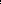 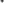 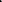 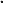 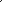 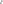 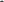 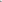 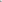 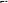 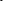 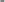 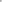 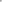 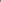 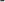 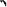 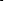 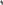 Изисквания към техническите и професионални способности на участниците. 1. Участникът следва да е изпълнил през последните 3 (три) години, считано от датата на подаване на офертата, най-малко 2 (две) услуги, които са идентични или сходни с предмета на поръчката. Под идентични или сходни услуги се разбира дейности по почистване на сондажни кладенци;2. Участникът следва да разполага с персонал с определена професионална компетентност за изпълнението на поръчката, както следва:-  персонал свързан с изпълнението на поръчката - минимум 1 (едно) лице, с образователна степен - минимум „бакалавър“, специалност „Хидрология и инженерна геология“ или еквивалент;3. Участникът следва да притежава следния минимален брой инструменти, съоръжения, техническо оборудване, необходими за изпълнение на поръчката, както следва:- минимум 1 (един) бр. видеокамера, работеща на дълбочина 130 метра;4. Участникът следва да има внедрена система за управление на качеството, сертифицирана по международен стандарт за  качество EN ISO 9001:2015 или еквивалент, с обхват идентичен или сходен с предмета на поръчката, издаден от акредитирана институция на името на участника.За доказване на посочените технически възможности участникът представя: Декларация за технически възможности и квалификация (оригинал на декларация по образец), съдържаща: - Списък на изпълнени услуги, еднакви или сходни с предмета на обществената поръчка за последните три години, считано от датата на подаване на офертата, с посочване на стойностите, датите и получателите, заедно с доказателства за извършените услуги.2. Списък на персонала, който ще изпълнява поръчката, в който е посочена професионалната компетентност на лицата;3. Списък на инструментите, съоръженията и техническото оборудване, които ще бъдат използвани за изпълнение на поръчката;4. Заверено от участника копие на сертификат за внедрена система за управление на качество  EN ISO 9001:2015 или еквивалент, с обхват идентичен или сходен с предмета на поръчката, издаден от акредитирана институция на името на участника;5. Заверено от участника копие на диплома за специалност „Хидрология и инженерна геология“ или еквивалент на персонала, който ще изпълнява дейностите по предмета на поръчката.Изисквания към личното състояние на участниците.Спрямо участниците следва да не са налице обстоятелствата на чл. 54, ал. 1, т. 1-5 и т. 7 от ЗОП, за което в офертата си представят Декларации по чл. 97, ал. 5 от ППЗОП за липса на посочените обстоятелства. Декларацията за липсата на обстоятелствата по чл. 54, ал. 1, т. 1, т. 2 и т. 7 ЗОП се подписва от лицата, които представляват участника. Когато участникът се представлява от повече от едно лице, декларацията за обстоятелствата по чл. 54, ал. 1, т. 3 – 5 ЗОП се подписва от лицето, което може самостоятелно да го представлява.IV. СЪДЪРЖАНИЕ НА ОФЕРТАТА. НЕОБХОДИМИ ДОКУМЕНТИОфертата трябва да съдържа:1. Данни за участника (по образец);2. Техническо предложение, съдържащо:2.1. Документ за упълномощаване, когато лицето, което подава офертата, не е законният представител на участника.2.2. Предложение за изпълнение на поръчката в съответствие с техническите спецификации и изискванията на възложителя (по образец).2.3. Декларация за съгласие с клаузите на приложения проект на договор.2.4. Декларация за срока на валидност на офертата.3. Ценово предложение (по образец).4. Декларация по чл. 97, ал. 5 от ППЗОП за отсъствие на обстоятелствата по чл. 54, ал. 1, т. 1, 2 и 7 ЗОП (по образец).5. Декларация по чл. 97, ал. 5 от ППЗОП за отсъствие на обстоятелствата по чл. 54, ал. 1, т. 3 – 5 ЗОП (по образец).6. Декларация по чл. 66, ал. 1 от ЗОП за използване/ неизползване на подизпълнители (по образец);7. Декларация за съгласие за участие като подизпълнител (по образец). Декларацията се представя в случай, че ще се ползват подизпълнители;8. Декларация по чл. 66, ал. 2 от ЗОП от подизпълнител, ако е приложимо (по образец);9. Списък на изпълнените услуги, които са еднакви или сходни с предмета на обществената поръчка, изпълнени през последните три години, считано от датата на подаване на офертата, с посочване на стойностите, датите и получателите, заедно с доказателства за извършените услуги (по образец).10. Списък на персонала, който ще изпълнява поръчката, в който е посочена професионалната компетентност на лицата (по образец). 11. Списък на инструментите, съоръженията и техническото оборудване, които ще бъдат използвани за изпълнение на поръчката;12. Заверено от участника копие на сертификат за внедрена система за управление на качество  EN ISO 9001:2015 или еквивалент, с обхват идентичен или сходен с предмета на поръчката, издаден от акредитирана институция на името на участника;13. Заверено от участника копие на диплома за специалност „Хидрология и инженерна геология“  или еквивалент на персонала, който ще изпълнява дейностите по предмета на поръчката.14. Декларация за оглед (по образец)В процедурата за възлагане на обществената поръчка могат да участват български и/или чуждестранни физически и/или юридически лица, включително техни обединения, които отговарят на изискванията на Закона за обществените поръчки и настоящите технически изисквания и указания за офериране. Лице, което участва в обединение или е дало съгласие и фигурира като подизпълнител в офертата на друг участник, не може да представя самостоятелна оферта.V. УКАЗАНИЯ ЗА ПОДГОТОВКА НА ОФЕРТАТА И ЗА ПОДАВАНЕТО Й1. Участникът подготвя офертата си съгласно формата и съдържанието на образците от документацията на възложителя. Не се допуска подмяна на информация или съдържание в тях. 2. Офертите следва да отговарят на изискванията, посочени в настоящите указания и да бъдат оформени по приложените към документацията образци (приложения). 3. Офертата се представя на български език. Ако в офертата са включени документи на чужд език, те следва да са придружени с превод на български език. 4. Всеки участник може да представи само една оферта.5. Подаването на офертата задължава участниците да приемат напълно всички изисквания и условия, посочени в настоящите изисквания и указания, при спазване на ЗОП, ППЗОП и другите нормативни актове, свързани с изпълнението на предмета на поръчката. Поставянето на различни от тези условия и изисквания от страна на участника може да доведе до отстраняването му6. Офертата и всички документи, съдържащи се в нея, се подписват от лицето, което представлява участника съгласно ЕИК, респ. удостоверението за актуална съдебна регистрация или от надлежно упълномощено лице или лица, като в офертата се прилага нотариално заверено изрично пълномощно на упълномощеното/ите лице/а, изготвено за целите на настоящата процедура и отразяващо данните за същата. 7. Всички документи, които не са оригинали и за които не се изисква нотариална заверка, следва да бъдат заверени на всяка страница с гриф "Вярно с оригинала" и подписа на лицето/та, представляващо/и участника.8. Офертата се представя в запечатана, непрозрачна и с ненарушена цялост опаковка от участника или от упълномощен от него представител - лично, или по пощата с препоръчано писмо с обратна разписка. Опаковката трябва да бъде надписана както следва: До „Топлофикация София” ЕАДгр. София 1680, ул. „Ястребец” № 23 БОФЕРТА в отговор на публикувана обява за възлагане на обществена поръчка с предмет: ......................................................................Наименование на участника, пълен и точен адрес за кореспонденция, телефон и по възможност факс и електроне адрес.9. Оферта, представена след изтичане на крайния срок, не се приема от възложителя. Не се приема и оферта в незапечатана или скъсана опаковка. Такива оферти незабавно се връщат на участника и това се отбелязва в регистъра на възложителя.10. Подаването на офертите става всеки работен ден от 8:30 до 17:00 часа до датата, посочена в Информация за публикувана в Профила на купувача обява за обществената поръчка, на адрес: гр. София 1680, ул. „Ястребец” № 23 Б, „Топлофикация София” ЕАД, Деловодство.11. Ако участникът изпрати офертата чрез препоръчана поща или куриерска служба, разходите за тях са за сметка на участника. В този случай, участникът следва да осигури пристигането на офертата, в посоченият от възложителя срок. Рискът от забава или загубване на офертата са за сметка на участника.12. При приемане на офертата върху опаковката се отбелязват поредният номер, датата и часът на получаване и посочените данни се записват във входящ регистър, за което на приносителя се издава документ.VI. разглеждане и оценка на офертите1. Отварянето, разглеждането и оценката на офертите се извършва по реда, определен в ППЗОП и вътрешните правила на възложителя, от назначена от възложителя комисия.2. Отварянето и разглеждането на офертите се извършва при условията на чл. 97, ал. 3 от ППЗОП на датата, часа и мястото, посочени в Информация за публикувана в Профила на купувача обява за обществената поръчка.3. Комисията отваря офертите по реда на тяхното постъпване и обявява ценовите предложения. При извършване на тези действия могат да присъстват представители на участниците.4. Комисията съставя протокол за разглеждането и оценката на офертите и за класирането на участниците. Протоколът се представя на възложителя за утвърждаване, след което в един и същи ден се изпраща на участниците и се публикува в профила на купувача.Комисията може по всяко време да проверява заявените от участниците данни и да изисква разяснения, както и допълнителни доказателства за данни, представени в офертите, при условие, че същите не водят до промяна на техническото предложение на участниците.Комисията има право да извършва практическа проверка на заявени в техническото предложение на участника данни и/или информация за допълнителните функционалности на системата и възможностите за тяхното разработване. В този случай възложителят осигурява на изпълнителя необходимата информационна среда за проверка.ДО„ТОПЛОФИКАЦИЯ СОФИЯ” ЕАДДАННИ ЗА УЧАСТНИКАПредставляваното от мен юридическо лице е с ЕИК ................................................(посочва се само ЕИК по Закона за Търговския регистър, БУЛСТАТ и/или друга идентифицираща информация в съответствие със законодателството на държавата, в която участникът е установен)Предоставяме на Вашето внимание следната информация за участника: 1. Наименование на участника: .....................................................................................................................................................2. Седалище и адрес на управление: ......................................................................................................................................................3. Адрес за кореспонденция: ....................................................................................................................................................Телефон: ....................................................................................................................................Факс: ...........................................................................................................................................Електронен адрес: ........................................................................................................4. Лице за контакти: ...............................................................................................................Длъжност ..................................................................................................................................Телефон/ факс....................................................................................................................................Електронен адрес:...........................................................................................................................................5. Обслужваща банка.............................................................................BIC………………………………………………………………………..IBAN………………………………………………………………………………титуляр на сметката………………………………………………………………..Декларирам, че посочените адрес за кореспонденция, телефон, факс и електронен адрес, са действителни и могат да бъдат използвани. Приемам, че ако възложителят не може да осъществи контакт на посочените факс или e-mail и има автоматично съобщение или разпечатка от факс за това, то изпращаният документ ще се счита за редовно връчен.Дата: ..................... 2018 г. 	Подпис: ..............................гр. ..................................	(име, длъжност и печат)ДО							„ТОПЛОФИКАЦИЯ СОФИЯ” ЕАДТЕХНИЧЕСКО ПРЕДЛОЖЕНИЕзаза обществена поръчка при условията на чл. 187 и по реда на Глава двадесет и шеста от Закона за обществените поръчки (ЗОП) с предмет: „Ревизия и почистване на сондажни кладенци”.от …………………………………………………………......................................……………/наименование на участника/УВАЖАЕМИ ДАМИ И ГОСПОДА,След запознаване с изискванията от обявата за обществената поръчка и приложенията към нея приемаме да изпълним поръчката в съответствие с вашите изисквания и условия, както следва:Съгласен съм да извърша качествено и в срок дейностите по ревизия и почистване на сондажни кладенци.При изпълнение на поръчката ще извършим следното: ................................ (Участникът описва предлаганото от него техническо решение за изпълнение на поръчката в съответствие с техническите спецификации и изискванията на възложителя)Срок за изпълнение на поръчката за ОЦ „Люлин" е ……… (словом)  календарни дни, който започва да тече от подписване на протокол за откриване на обекта.Срок за изпълнение на поръчката за ОЦ „Земляне“ е ……… (словом)  календарни дни, който започва да тече от подписване на протокол за откриване на обекта.Същите ще бъдат изпълнени в съответствие с изискванията и условията от документацията за участие в процедурата. Условията и начинът за изпълнение на тези дейности и цялостното изпълнение на обекта на поръчката са подробно описани в Техническо предложение за изпълнение на дейностите, предмет на настоящата процедура;  В случай, че бъдем определени за изпълнители, ние ще представим всички документи, необходими за подписване на договора, съгласно законовите изисквания и изискванията от документацията за участие в посочения срок от „Топлофикация София” ЕАД. Прилагаме: График за изпълнение на обекта, отделен за ОЦ „Люлин“ и ОЦ „Земляне“, който да съдържа технологично необходимото време за извършване на всеки вид дейност, както и редът за изпълнението им;Дата..................... 2018 г.			С уважение: ………………        	                                                                                        (име, длъжност, подпис и печат)ДО							„ТОПЛОФИКАЦИЯ СОФИЯ” ЕАДПРЕДЛАГАНА ЦЕНАот.....................................................................................................(пълно наименование на участника)УВАЖАЕМИ ДАМИ И ГОСПОДА,Имаме удоволствието да Ви представим ценовата си оферта за: „Ревизия и почистване на сондажни кладенци”, както следва:ЦЕНА И УСЛОВИЯ НА ФОРМИРАНЕТО ЙЗа изпълнение обекта на поръчката в съответствие с условията на настоящата процедура, общата цена на нашата оферта възлиза на: ............................ /словом/  лв., без ДДС.Участникът е единствено отговорен за допуснати грешки в изписването на предложените от него цени. Цените се изписват цифром и словом. При несъответствие между изписаните с цифри и с думи цени, за меродавни се считат изписаните с цифри.Предложените цени включват всички разходи за извършване на дейностите и не подлежи на увеличение.Плащането на цената за изпълнение се извършва при условията и по реда на проекта на договора.Дата......................... 2018 г.			С уважение: ………………        	                                                                                       (име, длъжност, подпис и печат)ДЕКЛАРАЦИЯпо чл. 97, ал. 5 от ППЗОП за обстоятелствата по чл. 54, ал. 1, т. 1, 2 и 7 от ЗОПДолуподписаният /-ната/ .........................................................................................., с л. к. № ............................ издадена на ................ от..............................., с ЕГН........................... в качеството ми на	................................ на ..................................................................................... 			(посочете длъжността) 	              	  (наименование на участника) ЕИК/БУЛСТАТ ……………….…, участник в обществена поръчка с предмет: .......................ДЕКЛАРИРАМ, че:Известна ми е отговорността по чл. 313 на НК за невярно деклариране на обстоятелства, изискуеми по силата на закон.Дата ……………… 2018 г.   				ДЕКЛАРАТОР:        гр. ……………………..                                                                         /трите имена, подпис/Долуподписаният /-ната/ .........................................................................................., с л. к. № ............................ издадена на ................ от..............................., с ЕГН........................... в качеството ми на	................................ на ..................................................................................... 			(посочете длъжността) 	              	  (наименование на участника) ЕИК/БУЛСТАТ ……………….…, участник в обществена поръчка с предмет: .......................ДЕКЛАРИРАМ, че:1. Представляваният от мен участник няма задължения за данъци и задължителни осигурителни вноски по смисъла на чл. 162, ал. 2, т. 1 от Данъчно-осигурителния процесуален кодекс и лихвите по тях, към държавата или към общината по седалището на възложителя и на участника, или аналогични задължения, установени с акт на компетентен орган, съгласно законодателството на държавата, в която участникът е установен, освен ако е допуснато разсрочване, отсрочване или обезпечение на задълженията или задължението е по акт, който не е влязъл в сила.2. Не е налице неравнопоставеност в случаите по чл. 44, ал. 5 от ЗОП.3. По отношение на представлявания от мен участник не е установено, че:3.1. е представил документ с невярно съдържание, свързан с удостоверяване липсата на основания за отстраняване или изпълнението на критериите за подбор;3.2. не е предоставил изискваща се информация, свързана с удостоверяване липсата на основания за отстраняване или изпълнението на критериите за подбор.Известна ми е отговорността по чл. 313 от НК за невярно деклариране на обстоятелства, изискуеми по силата на закон.Дата ……………… 2018 г.   				ДЕКЛАРАТОР:        гр. ……………………..                                                                         /трите имена, подпис/  ДЕКЛАРАЦИЯ        по чл. 66, ал. 1 от ЗОПДолуподписаният /-ната/ .........................................................................................., с л. к. № ............................ издадена на ................ от..............................., с ЕГН........................... в качеството ми на	................................ на ..................................................................................... 			(посочете длъжността) 	              	  (наименование на участника) ЕИК/БУЛСТАТ ……………….…, участник в обществена поръчка с предмет: .......................ДЕКЛАРИРАМ, че:Участникът ............................................................., който представлявам:1. При изпълнението на горецитираната обществена поръчка няма да използва/ ще използвам подизпълнители.2. Подизпълнител/и ще бъде/бъдат .......................................... (изписват се наименованията на фирмите на подизпълнителите), които са запознати с предмета на поръчката и са дали съгласие за участие в процедурата.3. Вида на работите, които ще бъдат извършвани от подизпълнителите е, както следва:подизпълнител 1 ...................................... (изписва се наименованието на първия подизпълнител) ще изпълнява следните дейности: …………………………………………………..подизпълнител 2 ...................................... (изписва се наименованието на втория подизпълнител) ще изпълнява следните дейности: …………………………………………………..Попълнете горните данни колкото пъти е необходимо съобразно броя на подизпълнителите, които ще вземат участие.4. Делът на участие на всички подизпълнители при изпълнение на поръчката ще бъде общо ........... % от поръчката, в т.ч.:- участието на подизпълнител 1 ...................................... (изписва се наименованието на първия подизпълнител) ще бъде .............% от поръчката;- участието на подизпълнител 2 ............................................ (изписва се наименованието на втория подизпълнител) ще бъде ..................% от поръчката.Попълнете горните данни колкото пъти е необходимо съобразно броя на подизпълнителите, които ще вземат участие.5. Приемам да нося отговорност за действията, бездействията и работата на посочените подизпълнители, като за свои действия, бездействия и работа.Известна ми е отговорността по чл. 313 от Наказателния кодекс за посочване на неверни данни.Дата ……………… 2018 г.   				ДЕКЛАРАТОР:        гр. ……………………..                                                                         /трите имена, подпис/ДЕКЛАРАЦИЯпо чл. 66, ал. 2 от ЗОПза отсъствие на обстоятелствата по чл. 54, ал. 1, т. 1, 2 и 7 от ЗОПДолуподписаният /-ната/ .........................................................................................., с л. к № ............................ издадена на ................ от..............................., с ЕГН........................... в качеството ми на	................................ на ..................................................................................... 			(посочете длъжността) 	              	  (наименование на участника) ЕИК/БУЛСТАТ ……………….…, участник в обществена поръчка с предмет: .......................ДЕКЛАРИРАМ, че:1. Не съм осъден с влязла в сила присъда/бил съм реабилитиран (невярното се зачертава), за престъпление по чл. 108а, чл. 159а – 159г, чл. 172, чл. 192а, чл. 194 – 217, чл. 219 – 252, чл. 253 – 260, чл. 301 – 307, чл. 321, 321а и чл. 352 – 353е от Наказателния кодекс;2. Не съм осъден с влязла в сила присъда/бил съм реабилитиран (невярното се зачертава) за престъпление, аналогично на тези по т. 1, в друга държава-членка или трета страна.3. Не е налице конфликт на интереси, който не може да бъде отстранен.Задължавам се при промяна на горепосочените обстоятелства писмено да уведомя Възложителя в 3-дневен срок от настъпването им.Известна ми е отговорността по чл. 313 на НК за невярно деклариране на обстоятелства, изискуеми по силата на закон.Дата ……………… 2018 г.   				ДЕКЛАРАТОР:        гр. ……………………..                                                                         /трите имена, подпис/Забележка: Декларацията се попълва съгласно изискванията на чл. 97, ал. 6 от ППЗОП, във връзка с чл. 40 от ППЗОП.ДЕКЛАРАЦИЯпо чл. 66, ал. 2 от ЗОПза отсъствие на обстоятелствата по чл. 54, ал. 1, т. 3-5 от ЗОПДолуподписаният /-ната/ .........................................................................................., с л. к. № ............................ издадена на ................ от..............................., с ЕГН........................... в качеството ми на	................................ на ..................................................................................... 			(посочете длъжността) 	              	  (наименование на участника) ЕИК/БУЛСТАТ ……………….…, участник в обществена поръчка с предмет: .......................ДЕКЛАРИРАМ, че:1. Дружеството, което представлявам:няма задължения за данъци и задължителни осигурителни вноски по смисъла на чл. 162, ал. 2, т. 1 от Данъчно-осигурителния процесуален кодекс и лихвите по тях, към държавата и към общината по седалището на възложителя и на участника, или аналогични задължения, установени с акт на компетентен орган, съгласно законодателството на държавата, в която участникът е установен, илиима задължения за данъци и задължителни осигурителни вноски по смисъла на чл. 162, ал. 2, т. 1 от Данъчно-осигурителния процесуален кодекс и лихвите по тях, към държавата или към общината по седалището на възложителя и на участника, или аналогични задължения, установени с акт на компетентен орган, съгласно законодателството на държавата, в която участникът е установен, но е допуснато разсрочване, отсрочване или обезпечение на задълженията или задължението е по акт, който не е влязъл в сила.(невярното се зачертава)2. Не е налице неравнопоставеност в случаите по чл. 44, ал. 5 от ЗОП.3. Дружеството, което представлявам, не е представило документ с невярно съдържание, свързан с удостоверяване липсата на основания за отстраняване или изпълнението на критериите за подбор.4. За дружеството, което представлявам не е установено, че не е предоставяло изискваща се информация, свързана с удостоверяване липсата на основания за отстраняване или изпълнението на критериите за подбор.Задължавам се при промяна на горепосочените обстоятелства писмено да уведомя Възложителя в 3-дневен срок от настъпването им.Известна ми е отговорността по чл. 313 на НК за невярно деклариране на обстоятелства, изискуеми по силата на закон.Дата ……………… 2018 г.   				ДЕКЛАРАТОР:        гр. ……………………..                                                                         /трите имена, подпис/Забележка: При деклариране на обстоятелствата следва да бъдат спазени изискванията на чл. 97, ал. 6, изр. второ от ППЗОП.ДЕКЛАРАЦИЯза съгласие за участие като подизпълнител (когато е приложимо)Долуподписаният /-ната/ .........................................................................................., с л. к. № ............................ издадена на ................ от..............................., с ЕГН........................... в качеството ми на	............................... на ..................................................................................... 		(посочете длъжността) 	               (дружеството, което представлявате) ЕИК/БУЛСТАТ ……………….…, във връзка с обществена поръчка с предмет: .......................ДЕКЛАРИРАМ, че:1. Съм съгласен да участвам/представляваното от мен дружество да участва като подизпълнител в офертата на участника „.....................................................................”, за изпълнение на обществена поръчка с предмет: ...........................................................................2. Видовете и обема на услугите, които ще изпълнявам като подизпълнител, в случай че участникът „..........................................................................” бъде определен за изпълнител, са съгласно посоченото от участника в представената от него оферта.3. Запознати сме, че заявявайки желанието си да бъдем подизпълнител, нямаме право да участваме като самостоятелен участник в горепосочената процедура. 4. Заявяваме, че отговаряме на съответните критерии за подбор съобразно вида и дела от поръчката, който ще изпълняваме.Известна ми е отговорността по чл. 313 от НК за невярно деклариране на обстоятелства, изискуеми по силата на закон.Дата ……………… 2018 г.   				ДЕКЛАРАТОР:        гр. ……………………..                                                                         /трите имена, подпис/ДЕКЛАРАЦИЯза съгласие с клаузите на проекта на договораДолуподписаният /-ната/ .........................................................................................., с л. к. № ............................ издадена на ................ от..............................., с ЕГН........................... в качеството ми на	................................ на ..................................................................................... 			(посочете длъжността) 	              	  (наименование на участника) ЕИК/БУЛСТАТ ……………….…, участник в обществена поръчка с предмет: .......................ДЕКЛАРИРАМ, че:Представляваният от мен участник е запознат с проекта на договор и приема безусловно условията посочени в него.Известна ми е отговорността по чл. 313 от Наказателния кодекс за посочване на неверни данни.Дата ……………… 2018 г.   				ДЕКЛАРАТОР:        гр. ……………………..                                                                         /трите имена, подпис/ДЕКЛАРАЦИЯза срока на валидност на офертатаДолуподписаният /-ната/ .........................................................................................., с л. к. № ............................ издадена на ................ от..............................., с ЕГН........................... в качеството ми на	................................ на ..................................................................................... 			(посочете длъжността) 	              	  (наименование на участника) ЕИК/БУЛСТАТ ……………….…, участник в обществена поръчка с предмет: .......................ДЕКЛАРИРАМ, че:Направените предложения и поети задължения в настоящата оферта са валидни за срок от 90 (деветдесет) календарни дни, считано от крайния срок за получаване на офертите.Дата ……………… 2018 г.   				ДЕКЛАРАТОР:        гр. ……………………..                                                                         /трите имена, подпис/СПИСЪК НА ИЗПЪЛНЕНИ УСЛУГИДолуподписаният /-ната/ .........................................................................................., с л. к. № ............................ издадена на ................ от..............................., с ЕГН........................... в качеството ми на	................................ на ..................................................................................... 			(посочете длъжността) 	              	  (наименование на участника) ЕИК/БУЛСТАТ ……………….…, участник в обществена поръчка с предмет: .......................ДЕКЛАРИРАМ, че:През предходните 3 (три) години до датата на подаване на офертата в настоящата обществена поръчка, представляваният от мен участник е изпълнил следните услуги с предмет, идентичен или сходен с предмета на поръчката:Прилагаме следните доказателства за извършените услуги: .........................................Известно ми е, че при деклариране на неверни обстоятелства нося отговорност по чл. 313 от Наказателния кодекс.Дата: ………… 2018 г. 			 ДЕКЛАРАТОР:……………………..гр..............................						 /подпис и печат/СПИСЪК НА ПЕРСОНАЛА, КОЙТО ЩЕ ИЗПЪЛНЯВА ДЕЙНОСТИТЕ ПО ПРЕДМЕТА НА ПОРЪЧКАТА„Ревизия и почистване на сондажни кладенци”Наименование на участника: .....................................................Известна ми е отговорността по чл. 313 от НК за невярно деклариране на обстоятелства, изискуеми по силата на закон.Дата ……………… 2018 г.   				ДЕКЛАРАТОР:        гр. ……………………..                                                                    /трите имена, подпис/Списък на инструментите, съоръженията и техническото оборудванеДолуподписаният /-ната/ .........................................................................................., с л. к. № ............................ издадена на ................ от..............................., с ЕГН........................... в качеството ми на	................................на .....................................................................................(посочете длъжността) 	            	  (наименование на участника) ЕИК/БУЛСТАТ ……………….…, участник в обществена поръчка с предмет: .......................                                       ДЕКЛАРИРАМ, че:При изпълнение на обществената поръчка ще използвам следната техника:Дата ……………… 2018 г.   				ДЕКЛАРАТОР:        гр. ……………………..                                                                    /трите имена, подпис/ДЕКЛАРАЦИЯза огледПодписаният....................................................................................................................................,ЕГН ............................... л.карта №…………………..…., издадена на .................….....…… от………………………, с адрес: ...............................................................................................В качеството си на ...................................................................................... (управител /съдружник/, член на управителен или контролен орган, временно изпълняващ такава длъжност, прокурист или търговски пълномощник, друго)на........................................................................................ ЕИК ....................................ДЕКЛАРИРАМ, че:Направих оглед на място/отказвам се да направя оглед на мястото, запознах се и приемам техническите условия на обявената от Вас обществена поръчка, за която участвам и съм запознат с всички условия и особености на обекта.Дата ………………   					ДЕКЛАРАТОР:        гр. …………………                                                                    /трите имена, подпис/Извършен оглед на обекта на ............................ г.Подпис на представител на Възложителя ........................................../При извършване на огледа декларацията задължително се подписва от представител на възложителя/Препоръчителен образец „Банкова гаранция за изпълнение на договор за обществена поръчка”До„ТОПЛОФИКАЦИЯ СОФИЯ” ЕАДгр. София - 1680, ул. “Ястребец” №  23бБанкова гаранция за изпълнение на договор за обществена поръчкаНи_________________________/Банка/ __________________________________________ със седалище и адрес ________________ сме известени, че нашият Клиент, ..................................., наричан за краткост по-долу ИЗПЪЛНИТЕЛ, с Ваше Решение № ..................... /.................. г. . [посочва се номера и датата на решението на Възложителя за избор на изпълнител на обществената поръчка] е класиран на първо място в процедурата за възлагане на обществена поръчка с предмет: ......................................................., с което е определен за ИЗПЪЛНИТЕЛ на посочената обществена поръчка.Също така, сме информирани, че в съответствие с условията на процедурата и разпоредбите на Закона на обществените поръчки, при подписването на Договора за възлагането на обществената поръчка, ИЗПЪЛНИТЕЛЯТ следва на Вас, в качеството Ви на Възложител на горепосочената поръчка, да представи Банкова гаранция за добро изпълнение открита във Ваша полза, за сумата в размер на 5 % от общата стойност на договора .........................../цифром/., а именно .................................. (словом: .......................................лева), за да гарантира предстоящото изпълнение на задължения си, в съответствие с договорените условия.Във връзка с гореизложеното и по нареждане на ........................................................., ние, ....................................................../Банка/, представлявана от............................. се задължаваме неотменимо и безусловно, независимо от валидността и действието на горепосочения договор да Ви заплатим при първо Ваше писмено поискване, всяка сума максимум до ...................../цифром/............................................................................../словом/ в срок до 3 (три) работни дни след получаване на Ваше надлежно подписано и подпечатано искане за плащане, деклариращо, че.......................................................... не е изпълнил частично или изцяло задълженията си по договора.Всяко Ваше писмено искане за плащане трябва да ни бъде представено чрез посредничеството на централата на обслужващата Ви банка, потвърждаваща, че положените от Вас подписи са автентични и Ви задължават съгласно закона. Искане за усвояване на суми по тази гаранция е приемливо и ако бъде изпратено до нас в пълен текст чрез надлежно шифрирано SWIFT съобщение от обслужващата Ви банка, потвърждаваща че Вашето оригинално искане е било изпратено до нас чрез препоръчана поща или куриерска служба и че подписите на същото правно обвързват Вашата страна.Тази гаранция влиза в сила от датата на нейното издаване.Нашият ангажимент по гаранцията се намалява автоматично със сумата на всяко плащане, извършено по нея.Настоящата гаранция е валидна до........................../дата/ и изтича изцяло и автоматично в случай, че до...........часа /местно време/ на ................../дата искането Ви, предявено при горепосочените условия не е постъпило в ................................../Банка, адрес/. След тази дата ангажиментът ни се обезсилва, независимо дали оригиналът на Банковата гаранция ни е върнат или не.Ние сме информирани, че Вие може да поискате от Изпълнителя да удължи тази гаранция, ако приемането на работите предмет на договора не се осъществи преди датата на изтичане на тази гаранция. Банковата гаранция може да бъде освободена преди изтичане на валидността й само след връщане на оригинала на същата в ......................................./Банка, адрес/.Гаранцията е лично за Вас и не може да бъде прехвърляна.Гаранцията се подчинява на Еднообразните правила за гаранции, платими при поискване No. 758 на Международната търговска камара в Париж. ЗА БАНКАПодписи:...........................Проект на договорВЪЗЛОЖИТЕЛ: „ТОПЛОФИКАЦИЯ СОФИЯ” ЕАДИЗПЪЛНИТЕЛ: …………………………………………………                                ПРЕДМЕТ: „РЕВИЗИЯ И ПОЧИСТВАНЕ НА СОНДАЖНИ КЛАДЕНЦИ”Д О Г О В О РДнес, …………………….. 2018 г., в гр. София, между„ТОПЛОФИКАЦИЯ СОФИЯ” ЕАД, със седалище и адрес на управление: гр. София, ул. „Ястребец” № 23Б, вписано в Търговския регистър на Агенцията по вписванията към Министерството на правосъдието, с ЕИК 831609046, представлявано от Сашо Чакалски – Изпълнителен директор, наричано за краткост ВЪЗЛОЖИТЕЛ, от една странаи…………………………………………  ЕИК  ……………….., със седалище и адрес на управление: ………………………..,  представлявано от ………………………., от друга страна, за краткост наричан ИЗПЪЛНИТЕЛ, на основание чл. 194 от Закона за обществените поръчки и утвърден Протокол № ............/ ....... от Изпълнителния директор на „Топлофикация София” ЕАД за класиране на участниците и избор на изпълнител на обществена поръчка с предмет: „Ревизия и почистване на сондажни кладенци”, се сключи настоящият договор за следното:ПРЕДМЕТ НА ДОГОВОРА(1) Възложителят възлага, а Изпълнителят приема да извърши срещу заплащане ревизия и почистване на сондажни кладенци.(2) Изпълнителят следва да извърши работите по ал.1, в съответствие с Техническото задание на Възложителя – Приложение №1, Техническото предложение на Изпълнителя – Приложение №2 и Ценовото предложение на Изпълнителя – Приложение №3, неразделна част от настоящия договор.(3) Приемането на изпълнението на дейностите, предмет на договора, ще се извършва с подписан/и от представители на двете страни приемо-предавателен протокол/и, удостоверяващи вида и датата на извършената дейност.Чл. 2 Мястото за изпълнение на услугата е, както следва:ОЦ „Люлин",  гр. София, гара ВолуякОЦ „Земляне",  гр. София, ул. „Костенец” № 5II. СРОКОВЕ ЗА ИЗПЪЛНЕНИЕЧл. 3 (1) Срок за изпълнение на поръчката за ОЦ „Люлин“  е ……… (словом)  календарни дни, който започва да тече от подписване на протокол за откриване на обекта.(2) Срок за изпълнение на поръчката за ОЦ „Земляне“ е ……… (словом)  календарни дни, който започва да тече от подписване на протокол за откриване на обекта.(3) За датата за изпълнението, ще се счита датата на подписване на последния приемо-предавателен протокол за съответния топлорайон, след изпълнение на дейностите съгласно Техническото задание на Възложителя – Приложение №1 и представяне на записите от всеки оглед и Докладите за кладенците за съответния топлорайон. III. ЦЕНИ И НАЧИН НА ПЛАЩАНЕЧл. 4 (1) Общата стойност за изпълнение предмета на договора, по единични цени съгласно Ценово предложение на Изпълнителя - Приложение № 2, неразделна част от настоящия договор е.................................... /...................................... / лева без ДДС.(2) Договорената цена е фиксирана и не може да бъде променяна за целия срок на действие на договора, освен в предвидените от ЗОП случаи. Чл. 5 (1) Плащанията по настоящия договор ще се извършват след изпълнение на дейностите, предмет на  договора, за съответния топлорайон и представяне на документи, както следва:1. Приемо-предавателни протоколи за съответния топлорайон;2. Фактура за съответния топлорайон;Чл. 6 (1) Плащането по договора ще се извърши в срок до 30 /тридесет/ календарни дни след представяне на  Възложителя документите по чл. 5.(2) Всички плащания от Възложителя към Изпълнителя ще се извършват по следната сметка на Изпълнителя:IBAN сметка:			BIC код: Банка:	   (3) Плащанията по договора се извършват, при условие, че  Възложителят няма забележки към изпълнението на задълженията от страна на Изпълнителя.(4) Банковата сметка може да бъде променена с уведомително писмо от Изпълнителя до Възложителя, което ще има обвързваща сила и за двете страни по договора. Плащанията, направени преди получаването на такова уведомително писмо на актуалната сметка се считат за валидни. IV. ПРАВА И ЗАДЪЛЖЕНИЯ НА ВЪЗЛОЖИТЕЛЯЧл. 7 (1) Възложителят се задължава:1. да осигури свободен достъп на Изпълнителя;2. да съдейства за изпълнението на договорените работи, като решава всички технически проблеми, възникнали в процеса на работа;3.  да приеме в срок изпълнените работи;4. да заплати в срок и при условията на договора дължимите суми на Изпълнителя;5. да осигури присъствието на свои представители, отговорни по договора за подписване на протоколи за извършените работи.6. демонтажът и монтажа на потопяемите помпи е задължение на Възложителя. (2) Възложителят има право да:1. следи и извършва контрол по всяко време за изпълнението на предмета на договора чрез упълномощен свой представител;2. получи посочените услуги качествено и без отклонения;3. откаже приемането на част или цялото количество работа, както и да откаже да заплати съответното възнаграждение, когато Изпълнителя се е отклонил от изискванията за изпълнение на услугата докато Изпълнителя не изпълни своите задължения;4. поиска отстраняването от дейността на персонал при обосновани случаи на незадоволителна компетентност, и/или нарушения на технологичната дисциплина. Изпълнителят е длъжен незабавно да замени такива лица с други. V. ПРАВА И ЗАДЪЛЖЕНИЯ НА ИЗПЪЛНИТЕЛЯЧл. 8 (1) Изпълнителят носи пълна отговорност за работата и действията на своите работници и служители. Възложителят не носи отговорност за трудово-правните отношения на Изпълнителя с персонала. Чл. 9 (1) Изпълнителят е длъжен незабавно да уведоми Възложителя при откриване на пропуски, неточности и неясноти в спецификациите и да поиска съответните писмени инструкции. (2) Изпълнителят е длъжен да предупреждава своевременно Възложителя за възникването на проблеми, които могат да се отразят неблагоприятно на работата, увеличаване стойността на договора или забавяне на предвиденото време за завършване.(3) Изпълнителят е длъжен да изпълни съответните дейности в договорения срок като организира и координира цялостния процес в съответствие с приложенията към договора и действащата нормативна уредба на Република България.(4) Изпълнителят е длъжен да обезпечи необходимите му за работата машини и съоръжения.(5) Изпълнителят е длъжен да извърши за своя сметка всички работи по отстраняването на виновно допуснати грешки, недостатъци и други констатирани от представителя на Възложителя.Чл. 10 (1) Изпълнителят има право да получи дължимото възнаграждение по определения в раздел III от настоящия договор начин и до посочения размер. (2) Изпълнителят има право да иска от Възложителя необходимото съдействие за осъществяване дейностите по договора.VI. ГАРАНЦИЯ ЗА ИЗПЪЛНЕНИЕЧл. 11  (1) Гаранцията за изпълнение на договора e в размер на 5% (пет на сто) от стойността му без ДДС, а именно ……………. /…………………/ лева. (2) Изпълнителят представя гаранцията за изпълнение преди подписване на договора.(3) Гаранцията за изпълнение се представя в една от следните форми:1. Неотменима и безусловна банкова гаранция със срок на валидност 30 /тридесет/ дни след изтичане на срока на договора;2. Парична сума, преведена по банковата сметка на Възложителя;3. Застраховка, която обезпечава изпълнението чрез покритие на отговорността на Изпълнителя.Чл. 12 (1) В случай че срокът на банковата гаранция изтича преди пълното уреждане на отношенията на страните по този договор, Възложителят има право да поиска удължаване на срока или да задържи депозита до окончателното уреждане на своите претенции.(2) При претенции на трети засегнати лица към Възложителя, по повод понесени вреди, причинени от действията или бездействията на Изпълнителя, Възложителят има право да ползва гаранцията за изпълнение за  удовлетворяването им или да я задържи до доказване на основателността им от компетентните органи.(3) Възложителят задържа гаранцията за изпълнение на договора, ако в процеса на неговото изпълнение възникне спор между страните, който е внесен за решаване от компетентен съд.(4) При виновно едностранно неизпълнение от страна на Изпълнителя, Възложителят задържа гаранцията за изпълнение, като последният си запазва правото да изисква и други обезщетения за претърпени вреди.(5) В случай, че Изпълнителят не започне изпълнението на договора в указаните срокове или договорът бъде прекратен поради неизпълнение от негова страна на някое от задълженията по настоящия договор, Възложителят има право да задържи представената гаранция за изпълнение. (6) Гаранцията за изпълнение на договора се освобождава, ако не са налице условия за нейното задържане, в срок от 30 (тридесет) календарни дни след прекратяване действието на договора.VII. НЕУСТОЙКИЧл. 13 При забава в срокa на изпълнение по договора или при неизпълнение на което и да е от задълженията на Изпълнителя, произтичащи от договора и приложенията към него, същият дължи на Възложителя неустойка в размер на 0,5 % от стойността на неизпълнената част от договора за всеки ден закъснение, но не повече от 20 % от стойността му. Чл. 14 При забава в плащането Възложителят дължи неустойка размер на 0,5 % от общата стойност на забавената сума за всеки ден закъснение, но не повече от 20 % от стойността й.Чл. 15 При достигане на максималния размер на неустойката, определена в договора, Възложителят има право да прекрати договора в съответствие с раздел X на същия.Чл. 16 Възложителят има право да удържи дължимата неустойка от гаранцията за изпълнение или от последващо дължимо плащане. След удържане на суми от гаранцията за изпълнение, Изпълнителят е длъжен в 10 (десет) дневен срок да допълни гаранцията за изпълнение на договора до размера, уговорен в чл.11 от настоящия договор и да представи съответния документ за това.     VIII. УСЛОВИЯ ОТНОСНО ПОДИЗПЪЛНИТЕЛИТЕЧл.17 (1) В случай, че Изпълнителят е посочил в офертата си, че ще ползва подизпълнител/и,  след сключване на договора и най-късно преди започване на изпълнението му, Изпълнителят уведомява Възложителя за името, данните за контакт и представителите на подизпълнителите, посочени в офертата. Изпълнителят уведомява Възложителя за всякакви промени в предоставената информация в хода на изпълнението на поръчката. Независимо от възможността за използване на подизпълнители, отговорността за изпълнение на договора за обществена поръчка е на Изпълнителя. (2) Замяна или включване на подизпълнител по време на изпълнение на договор за обществена поръчка се допуска по изключение, когато възникне необходимост, ако са изпълнени едновременно следните условия:1. за новия подизпълнител не са налице основанията за отстраняване в процедурата;2. новият подизпълнител отговаря на критериите за подбор, на които е отговарял предишният подизпълнител, включително по отношение на дела и вида на дейностите, които ще изпълнява, коригирани съобразно изпълнените до момента дейности.(3) При замяна или включване на подизпълнител изпълнителят представя на възложителя всички документи, които доказват изпълнението на условията по ал.2.Чл. 18 (1) Възложителят приема изпълнението на дейност по договора, за която Изпълнителят е сключил договор за подизпълнение, в присъствието на Изпълнителя и на подизпълнителя/ите.(2) При приемането на работата Изпълнителят може да представи на Възложителя доказателства, че договорът за подизпълнение е прекратен, или работата или част от нея не е извършена от подизпълнителя.(3) В случай на сключени договори за подизпълнение, Възложителят извършва окончателното плащане по договора, след като получи от Изпълнителя доказателства, че е заплатил на подизпълнителя/ите всички работи, приети по реда на ал. 1. Тази алинея не се прилага в случаите по ал. 2.IX. ИЗКЛЮЧИТЕЛНИ ОБСТОЯТЕЛСТВА И/ИЛИ НЕПРЕДВИДЕНИ ОБСТОЯТЕЛСТВАЧл.19 (1) Не са налице „изключителни обстоятелства” и „непредвидени обстоятелства”, ако съответното събитие е вследствие на неположена грижа от страните или при полагане на дължимата грижа то може да бъде преодоляно.(2) Страните не отговарят за неизпълнение на задълженията си по настоящия договор, ако то се дължи на изключителни обстоятелства и/или на непредвидени обстоятелства. Неизправната страна, която е била в забава към момента на настъпване на изключителните обстоятелства и/или непредвидените обстоятелства, не може да се позове на изключителни обстоятелства и/или непредвидени обстоятелства.(3) Всяка една от страните е длъжна да уведоми писмено съответно другата страна за настъпването и възможните последици от изключителни обстоятелства и/или непредвидените обстоятелства до 10 (десет) дни или по-рано от датата на възникването им. Това уведомяване трябва да бъде потвърдено от Търговската палата на страната, където това събитие е възникнало.(4) В случай, че уведомяването по предходната клауза не е било изпратено в договорения срок, засегнатата страна няма право да се възползва от правата, които би й дало настъпването на изключителни обстоятелства и/или непредвидени обстоятелства.(5) Докато трае изключителното обстоятелство, изпълнението на задълженията и на свързаните с тях насрещни задължения се спира.(6) В случай на изключително обстоятелство и при условие, че то забави изпълнението на договора повече от 1 (един) месец, Възложителят има право да прекрати договора.Х. ПРЕКРАТЯВАНЕ НА ДОГОВОРАЧл. 20 (1) Настоящият договор се прекратява преди изтичане срока на действие на договора в следните случаи:1. по взаимно съгласие на страните, изразено в писмена форма;2. при виновно неизпълнение на задълженията на една от страните с 10 (десет) дневно писмено предизвестие, отправено от изправната до неизправната страна.(2) Възложителят има право да прекрати договора чрез писмено предизвестие в 10 (десет) дневен срок в следните случаи:1. ако Изпълнителят не изпълни договора в срок;2. ако Изпълнителят не изпълни някое друго задължение по договора;3. в други случаи съгласно настоящия договор.Чл. 21   Прекратяването на договора не освобождава страните от отговорност и задължението за изплащане на неустойки, когато такива се дължат.XI. КОМУНИКАЦИИЧл.22 (1) Всички съобщения и уведомления между страните по този договор ще бъдат в писмена форма за действителност. Писмената форма се смята за спазена и когато съобщението е изпратено по факс или електронна поща.(2) Всички уведомления между страните по този договор се изпращат писмено, чрез препоръчана поща, по факс или по електронна поща на следните адреси:За Възложителя:					За Изпълнителя:„Топлофикация София” ЕАД		        	……………………… ……………………….                                              ……………………………………………….				………………………		тел.: ………………….				 тел.: ………………..факс…………………..			       	 факс: ……………….е-mail: ……………….				 е-mail: ………………(3) Ако някоя от страните промени посочените в предходната точка адреси без да уведоми другата страна, последната не отговаря за неполучени съобщения и уведомления. XII. ЗАКЛЮЧИТЕЛНИ РАЗПОРЕДБИЧл.23 (1) Всяка от страните се задължава да уведоми писмено другата страна при промяна на адреса или друга промяна в срок до 5 (пет) календарни дни, считано от датата на промяната.(2) Нищожността на някоя от клаузите на договора не води до нищожност на останалите клаузи на договора.(3) Разпоредбите на договора и приложенията към него следва да се разглеждат като взаимно свързани и взаимно обуславящи се.(4) За всеки спор относно съществуването и действието на сключения договор страните уреждат отношенията си чрез споразумение. При непостигане на съгласие спорът се отнася за решаване пред компетентния съд.Настоящият договор в едно с приложенията към него се изготви и подписа в 2 (два) еднообразни екземпляра по един за всяка от страните, всеки със силата на оригинал и влиза в сила от деня на подписването му и от двете страни.Неразделна част от договора са:Приложение №1 - Техническото задание на ВъзложителяПриложение №2 - Техническото предложение на ИзпълнителяПриложение №3 - Ценовото предложение на ИзпълнителяВЪЗЛОЖИТЕЛ: 		                                       ИЗПЪЛНИТЕЛ:			  	                         Сашо Чакалски 	                                                   .........................		          		Изпълнителен директор 		                            ..........................							№НаименованиеЦена в лв.без ДДСЗа ОЦ „Люлин“За ОЦ „Люлин“1.1.тръбен сондажен кладенец №1  /ТСК №1/1.2.тръбен сондажен кладенец №2  /ТСК №2/1.3.тръбен сондажен кладенец №3  /ТСК №3/2.За ОЦ „Земляне“За ОЦ „Земляне“2.1.тръбен сондажен кладенец №4 /ТСК №4/2.2.тръбен сондажен кладенец №5 /ТСК №5/2.3.тръбен сондажен кладенец №6 /ТСК №6/Общо/лв. без ДДС/:Общо/лв. без ДДС/:ДДС/лв./:ДДС/лв./:Общо/лв. с ДДС/:Общо/лв. с ДДС/:В качеството си на лице по чл. 54, ал. 2 от ЗОП: 1. Не съм осъждан с влязла в сила присъда / реабилитиран съм (невярното се зачертава) за престъпление по чл. 108а, чл. 159а – 159г, чл. 172, чл. 192а, чл. 194 – 217, чл. 219 – 252, чл. 253 – 260, чл. 301 – 307, чл. 321, 321а и чл. 352 – 353е от Наказателния кодекс.2. Не съм осъждан с влязла в сила присъда / реабилитиран съм (невярното се зачертава) за престъпление, аналогично на тези по т. 1, в друга държава членка или трета страна.3. Не е налице конфликт на интереси, който не може да бъде отстранен.ДЕКЛАРАЦИЯ по чл. 97, ал. 5 от ЗОПза липса на обстоятелства по чл. 54, ал. 1, т. 3-5 от ЗОП№Договор №, фактура, друго основание за възлаганеПолучател на услугата/Възложител Описание на предмета на услугатаПериод наизпълнение (от – до)Стойност на услугите в лв. с вкл. ДДС В качеството на:главен изпълнител; участник в обединение; подизпълнителКоординати за контакт с Възложителя1-2-3- Длъжност  Име, Презиме, ФамилияОбразование/КвалификацияОпит и години трудов стажУдостоверение/Сертификат №; дата на издаване;  издател; срок на валидност1. ……………………..2. …………………..3. ……………………..№ВИДСобствена/наетаТехнически характеристики - марка, модел12